& “Keep Kids Safe Fair”Sponsored ByTri-County Family Care CenterSaturday, June 6, 2020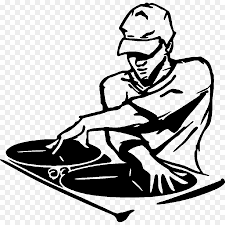 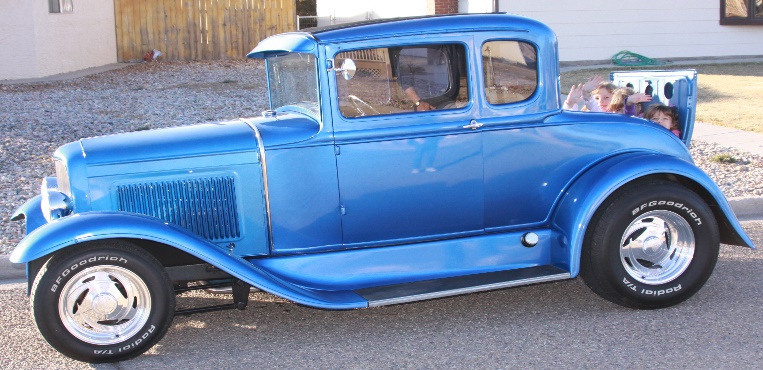 MUSIC!  KIDS GAMES, ENTERTAINMENT	 Elvis is coming!!RF Chamber Breakfast  7-10 am @ the DepotRocky Ford Fire Dept Open House  10 - 12 pmBEER GARDEN, HORSESHOE & DISC GOLF TOURNEYSVILLAGE INN PIE EATING CONTEST					50/50 CA$H POT RaffleCruise into summer safely by visiting the SAFETY BOOTHS!This is a fundraiser for Tri-County Family Care CenterFor more information, or to register for events, contact TCFCC at 512 ½ N Main Street  Rocky Ford  719.254.7776    sarah.tricountyfcc@gmail.com